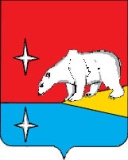 СОВЕТ ДЕПУТАТОВГОРОДСКОГО ОКРУГА ЭГВЕКИНОТР Е Ш Е Н И ЕОб утверждении Правил землепользования и застройки городского округа ЭгвекинотВ соответствии с Градостроительным и Земельным кодексами Российской Федерации, Федеральным законом от 6 октября 2003 г. № 131-ФЗ «Об общих принципах организации местного самоуправления в Российской Федерации», в целях создания условий для устойчивого развития городского округа Эгвекинот, эффективного землепользования и застройки территории, сохранения окружающей среды и объектов культурного наследия, обеспечения прав и законных интересов физических и юридических лиц, в том числе правообладателей земельных участков и объектов капитального строительства, принимая во внимание результаты публичных слушаний, руководствуясь Уставом городского округа Эгвекинот, Совет депутатов городского округа ЭгвекинотР Е Ш И Л:1. Утвердить Правила землепользования и застройки городского округа Эгвекинот, разработанные Акционерным обществом «Сибирский научно – исследовательский и проектный институт градостроительства» (г. Новосибирск).2. Признать утратившим силу Решение Совета депутатов городского округа Эгвекинот от 27 февраля 2017 г. № 295 «Об утверждении Правил землепользования и застройки городского округа Эгвекинот».3. Настоящее решение подлежит обнародованию в местах, определенных Уставом городского округа Эгвекинот, размещению на официальном сайте Администрации городского округа Эгвекинот в информационно-телекоммуникационной сети «Интернет» и вступает в силу со дня его обнародования. 4. Контроль за исполнением настоящего решения возложить на Председателя Совета депутатов городского округа Эгвекинот Шаповалову Н.С.Глава                                                                                                Председатель Совета депутатовгородского округа Эгвекинот                                                        городского округа ЭгвекинотР.В. Коркишко                                                                 Н.С. Шаповаловаот 21 июля 2020 г.№ 86п. Эгвекинот